بسم الله العزيز العليم طوبى لك بما حضرت بين يدي الغلام...حضرت بهاءاللهأصلي عربي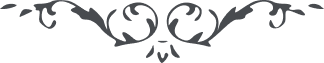 كتاب مبين - آثار قلم اعلى – جلد 1، لوح رقم (145)، 153 بديع، صفحه 398بسم الله العزیز العلیمطوبی لک بما حضرت بین یدی الغلام فی المقام الذی فیه استوی البحر الاعظم علی الفلک و فی ذلک ایات للعارفین و سمعت باذنک ندآئی و توجهت بوجهک الی هذا الوجه الذی اعرضت عنه وجوه العباد الا عدة احرف وجه ربک العزیز الجمیل ثم دخلت مرة اخری فی هذه الارض التی ینوح کل ذرة من ذراتها بما ورد علی الغلام من دون بینة و لا کتاب منیر لا تحزن بذلک لان الغلام فی سرور و بهجة عظیم تالله انه یشتاق البلایا فی سبیل مولیه کاشتیاق العاصی الی رحمة ربک الرحمن الرحیم و کلما تشتد البلایا تزداد نار حبه و کان ربک علی ما اقول شهیدا ان رایت احبآئی کبر علی وجوههم من قبلی ثم اقصص لهم ما عرفته و علمته و رأیته لیطیرن فی هوآء الانقطاع و ینقطعن عن العالمین ذکر الکمال من لدی الغلام و قل ان استقم ثم تمسک بفلک ربک الرحمن لان مآء الغفلة قد اخذ کل الاراضی فسوف تجد اهلها من المغرقین الا من شآء ربک و انه یحفظ من یشآء و انه علی کل شیء قدیر ثم اذکر الجیم من قبلی لیهزه ذکر الغلام و یصعده الی مقام کریم ثم اذکر احبآئی و اهلک کلهم اجمعین و الحمد لله رب العالمین